                               Конспект открытого занятия с детьми  старшего дошкольного                                         возраста   в группе  Монтессори              Тема:  Знакомство детей с созвездиями северного полушария.                                                         Подготовила воспитатель первой категории                                                                                                                                             Дегтярёва Людмила Васильевна.                                  МБДОУ «Золотая рыбка» г Ноябрьск Тюменская область.Цель занятия:  Расширять знания детей о космосе.Задачи занятия: Познакомить с  созвездием  "Большая медведица", посредством легенды и материала космической зоны.Продолжать самостоятельно  обогащать знания о космосе, солнечной системе.Развивать мыслительную и речевую деятельность, зрительное внимание и восприятие.Воспитательные задачи: - Воспитывать самостоятельность, активность, инициативность, любознательность умение работать в коллективе.Материал и оборудование. Телевизор.- иллюстрации  звездного неба. Материал- созвездия.телескоп. Для самостоятельной работы материал космической зоны.Предварительная работа. Презентации материала в зоне космоса. Просмотры презентаций и видео о космосе.Чтение рассказов;  Космические сказки  Рассматривание иллюстраций по данной теме.Лепка  и раскрашивание планет.Создание картин (пластилинография)Ход занятия. На экране телевизора –звездное небо.. Звёзды, звезды, с давних порПриковали вы навекиЧеловека жадный взор.И в звериной шкуре сидяВозле красного костра,Неотрывно в купол синийМог глядеть он до утра.И глядел в молчанье долгомЧеловек в простор ночной-То со страхом, то с восторгом,То с неясною мечтой.И всегда с мечтою вместеСказка зрела на устах:О загадочных созвездьях,О неведомых мирах.С той поры живут на небе,Как в ночном краю чудес, -Водолей, Стрелец и лебедь,Лев, Пегас, и Геркулес(Ю. Синицын. СозвездияКогда можно увидеть звезды на небе?Почему их  не видно днём?Одинаково ли светят звёзды? И почему? Звёзды образуют созвездия.Сейчас мы познакомимся с вами  с одним из самых известных созвездий «Большая и малая Медведица» Об этих созвездиях в Древней Греции сложили такую легенду.Откуда на небе медведи?Давным-давно жила прекрасная лесная нимфа Каллисто, спутница великой Артемиды, богини охоты. Однажды могучий Зевс заметил Каллисто в тенистой роще и влюбился в нее, пораженный  силой и грацией.От союза Зевса и Каллисто родился сын Аркад. Однако спутницам Артемиды было запрещено любить, и богиня прогнала Каллисто. Когда же Гера, ревнивая жена Зевса, узнала об этой истории, то пришла в ярость. Она поклялась отомстить и сделать возлюбленную Зевса такой уродливой, чтобы тот не захотел и смотреть на нее.Гера настигла нимфу. Каллисто протянула руки, моля о прощении, но вдруг ее кожа покрылась черной шерстью. Нежные руки и ноги превратились в мохнатые лапы с кривыми когтями, а прекрасное лицо стало широкой мордой с ужасной пастью. Нимфа позвала на помощь, но из пасти раздался лишь звериный рык.Пятнадцать долгих лет Каллисто бродила по лесу в обличье медведицы. Когда-то она сама была охотницей, а теперь ей приходилось в страхе прятаться от тех, кто преследовал ее. Однажды утром она услышала знакомые звуки — это приближались охотники. Каллисто бросилась бежать, но попала в натянутую между деревьями сеть. И тут увидела юношу, который целился в нее из лука. Это был Аркад, ее сын. Она рванулась к нему, выкрикивая его имя, но Аркад видел лишь огромного ревущего медведя. Юноша натянул тетиву…Но вмешались боги. Зевс превратил Аркада в медвежонка, чтобы он мог разобрать слова матери. Затем царь богов схватил обоих за хвосты и закинул на небо, чтобы они мирно жили в виде созвездий — Большой Медведицы и Малой Медведицы.На самом кончике хвоста медвежонка видна яркая звёздочка. Это Полярная звезда. Полярная — единственная из всех звёзд, которая никогда не меняет своего положения на небе, по крайней мере настолько, чтобы это можно было заметить. Она всегда неподвижна, в то время как остальные звёзды и созвездия перемещаются по небосводу.Для странников эта путеводная звезда всегда служила ориентиром. Если встанете к ней лицом, то впереди вас будет север, сзади, за спиной, — юг, по правую руку — восток, а по левую — запад.. Созвездие Большая Медведица состоит из 7 ярких звезд.  Каждая звезда имеет своё название-- Что интересного вы сегодня  узнали о звёздном небе?   В продолжение нашей работы вы можете   из подготовленных звёздочек выложить созвездия Большой и Малой медведицы, а также поработать с материалом космической зоны.                                                                                                          Приложение.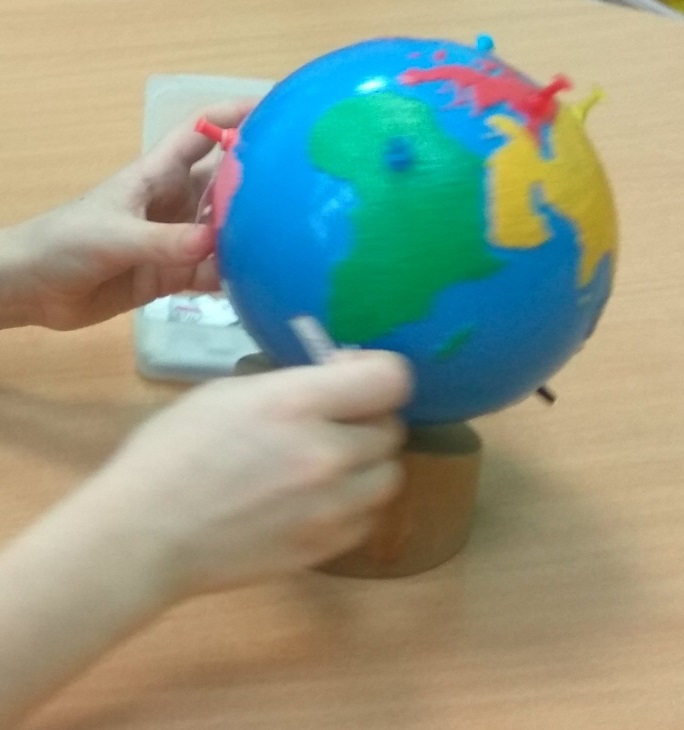 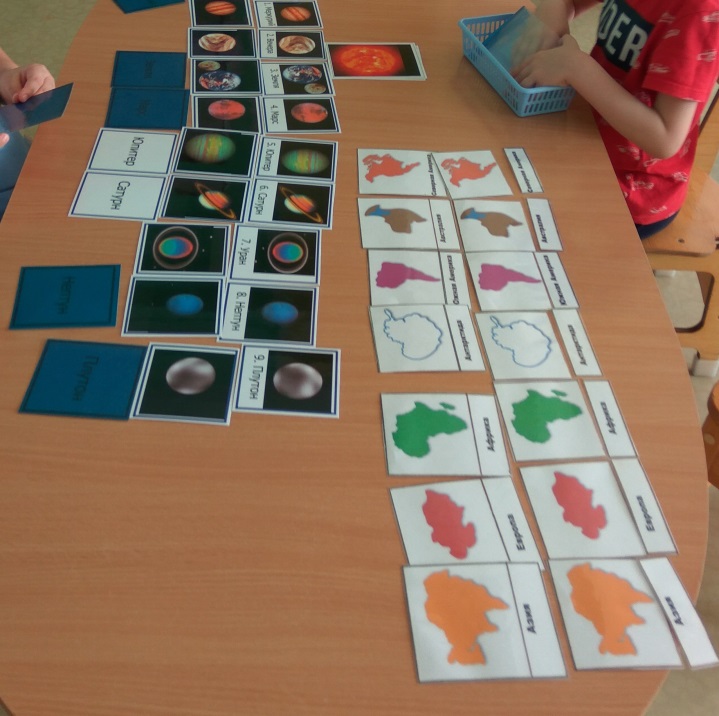 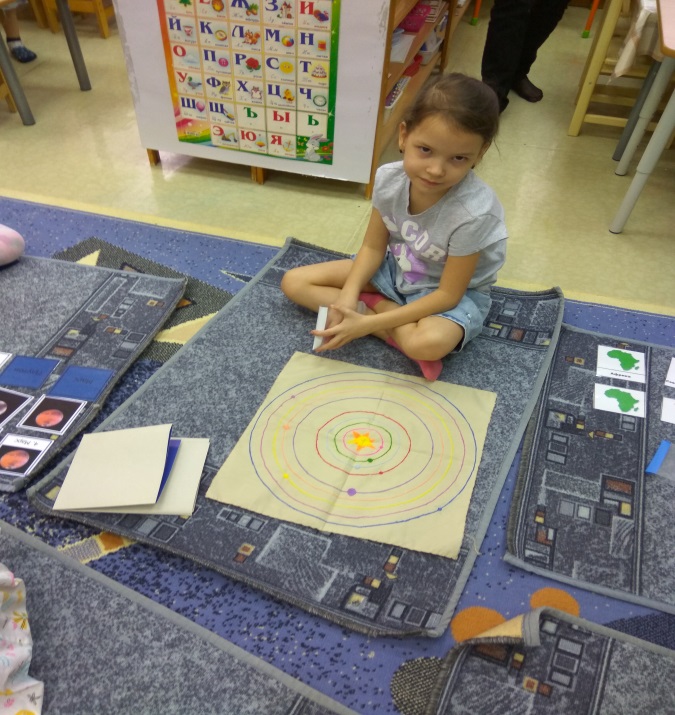 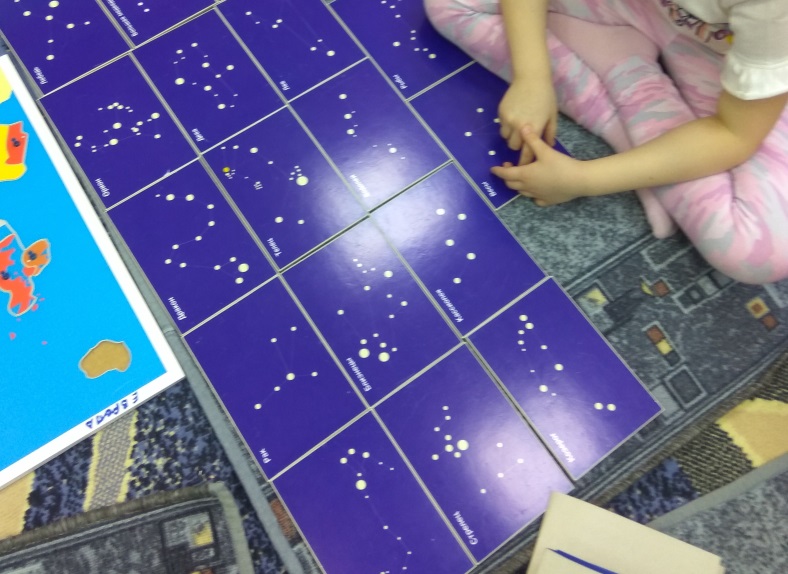 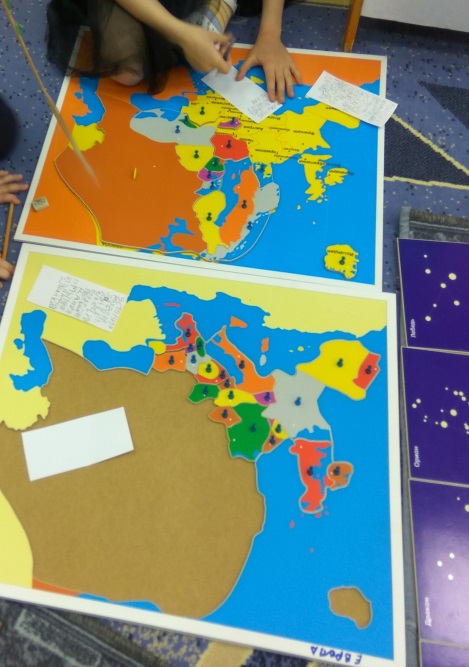 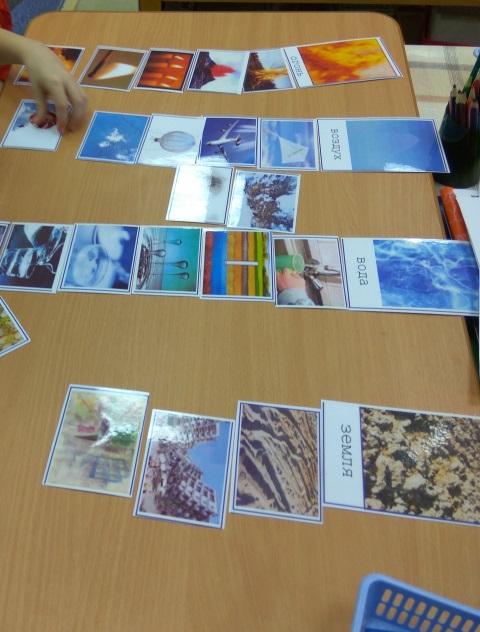 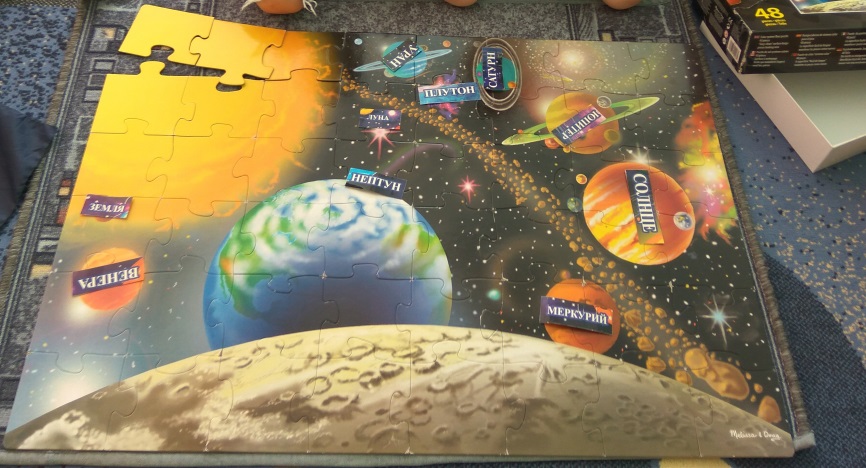 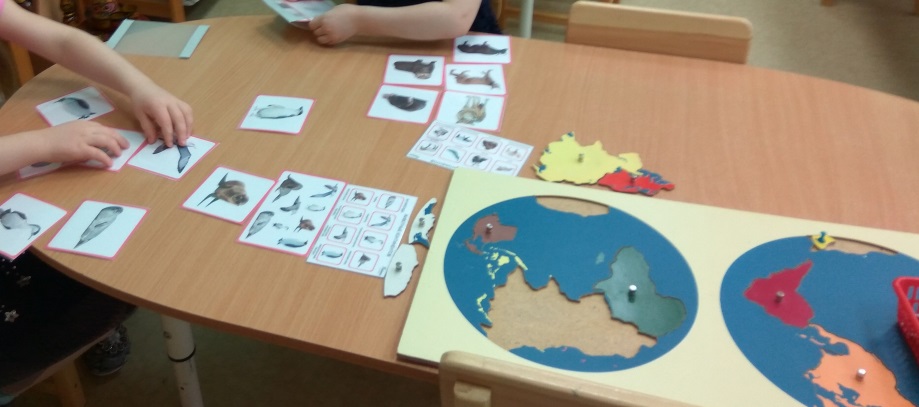 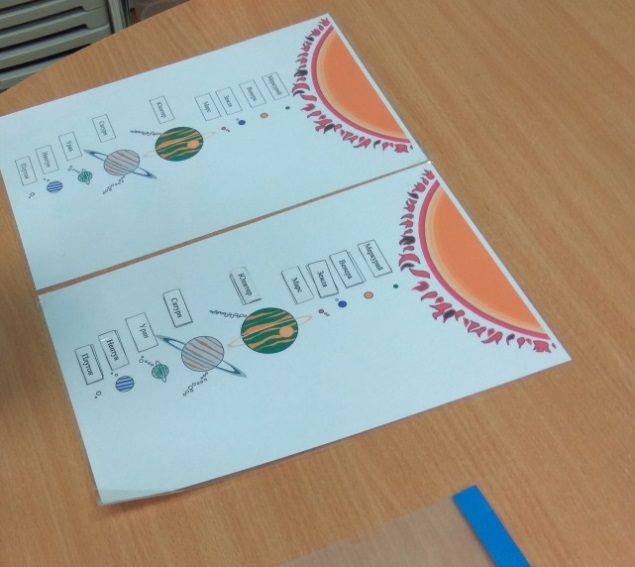 